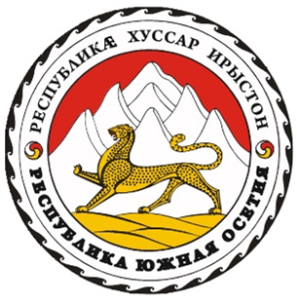 ЦЕНТРАЛЬНАЯ ИЗБИРАТЕЛЬНАЯ КОМИССИЯРЕСПУБЛИКИ ЮЖНАЯ ОСЕТИЯПОСТАНОВЛЕНИЕг. Цхинвалот 18 февраля 2022 г. №14/3Об утверждении типовой формы Итогового протоколао сборе подписей в поддержку выдвижения кандидатана должность Президента Республики Южная ОсетияВ соответствии с пунктом "б" части 8 статьи 28 Конституционного закона Республики Южная Осетия "О выборах Президента Республики Южная Осетия" Центральная избирательная комиссия Республики Южная Осетия постановляет:1. Утвердить типовую форму Итогового протокола о сборе подписей в поддержку выдвижения кандидата на должность Президента Республики Южная Осетия согласно приложению.2. Признать утратившим силу Постановление Центральной избирательной комиссии Республики Южная Осетия от 28 февраля 2017 г. №9/2 "Об утверждении формы Итогового протокола о сборе подписей в поддержку выдвижения кандидата на должность Президента Республики Южная Осетия".3. Опубликовать настоящее Постановление в периодических печатных изданиях Республики Южная Осетия "Южная Осетия" и "Хурзӕрин", а также на сайте Центральной избирательной комиссии Республики Южная Осетия в сети "Интернет".ПредседательЦентральной избирательной комиссииРеспублики Южная Осетия					              Э.Р. ГагиеваСекретарьЦентральной избирательной комиссииРеспублики Южная Осетия						К.И. АвлоховаУтвержден Постановлением Центральной избирательной комиссии Республики Южная Осетияот 18.02.2022 г. № 14/3ИТОГОВЫЙ ПРОТОКОЛо сборе подписей в поддержку выдвижения кандидата на должность Президента Республики Южная Осетия_____________________________________________________________________________(фамилия, имя, отчество кандидата)1. Количество фактически представленных подписей уполномоченным представителем политической партии, инициативной группы избирателей, являющимся одновременно уполномоченным представителем кандидата на должность Президента Республики Южная Осетия_______________________________________________________                                                                   (фамилия, имя, отчество кандидата)                  _______________________________подписей, на _____________________________листах.(цифрами, прописью)					      (цифрами, прописью)В том числе: по г. Цхинвал ___________________________ подписей, на ___________________листах;(цифрами, прописью)				 (цифрами, прописью)по Цхинвальскому району __________________подписей, на___________________ листах;(цифрами, прописью) 			       (цифрами, прописью)по Дзаускиому району _____________________подписей, на ___________________листах;(цифрами, прописью)			 (цифрами, прописью)по Ленингорскому району __________________ подписей, на ___________________листах;(цифрами, прописью) 			(цифрами, прописью)по Знаурскому району _____________________ подписей, на ___________________листах.(цифрами, прописью)  			(цифрами, прописью)2. Список лиц, осуществлявших сбор подписей избирателей в поддержку выдвижения____________________________________________________________________                           (фамилия, имя, отчество кандидата)                                                                                                 кандидатом на должность Президента Республики Южная Осетия и заверивших (удостоверивших) подписные листы:1. _____________________________________________________________________________               (фамилия, имя, отчество, год рождения, (в возрасте 18 лет- число и месяц), адрес места жительства, _________________________________________________________________________________________________________                          серия, номер и дата выдачи паспорта гражданина Республики Южная Осетия)2. _____________________________________________________________________________               (фамилия, имя, отчество, год рождения, (в возрасте 18 лет- число и месяц), адрес места жительства, ______________________________________________________________________________________________________ …                          серия, номер и дата выдачи паспорта гражданина Республики Южная Осетия)3. Список уполномоченных представителей политической партии, инициативной группы избирателей, являющихся одновременно уполномоченными представителями кандидата на должность Президента Республики Южная Осетия________________________________________________________________________,                           (фамилия, имя, отчество кандидата)    заверивших (удостоверивших) подписные листы с подписями избирателей:1. _____________________________________________________________________________               (фамилия, имя, отчество, год рождения, (в возрасте 18 лет- число и месяц), адрес места жительства, _________________________________________________________________________________________________________                          серия, номер и дата выдачи паспорта гражданина Республики Южная Осетия)2. _____________________________________________________________________________               (фамилия, имя, отчество, год рождения, (в возрасте 18 лет- число и месяц), адрес места жительства, ______________________________________________________________________________________________________ …                          серия, номер и дата выдачи паспорта гражданина Республики Южная Осетия)Уполномоченный (ые) представитель (ли) политической партии (или) инициативной группы избирателей, являющийся (еся) одновременно уполномоченным (ми) представителем (ями) кандидата на должность Президента Республики Южная Осетия:1. _____________________________________________________________________________               (фамилия, имя, отчество, год рождения, (в возрасте 18 лет- число и месяц), адрес места жительства, _________________________________________________________________________________________________________                          серия, номер и дата выдачи паспорта гражданина Республики Южная Осетия)2. _____________________________________________________________________________               (фамилия, имя, отчество, год рождения, (в возрасте 18 лет- число и месяц), адрес места жительства, ______________________________________________________________________________________________________ …                          серия, номер и дата выдачи паспорта гражданина Республики Южная Осетия)Кандидатна должность Президента Республики Южная Осетия ________________________________      _____________________                                                 (фамилия, имя, отчество)                                               ( подпись)                                                                                     "___"____________________20__ г.  Примечание:- Указывается количество подписей избирателей, на каких страницах, строках не подлежат учету и соответствующие им сведения об избирателях, содержащиеся в подписных листах, не подлежащих учету, оговариваются исправления и помарки в подписных листах.- Представляется в виде машинописного документа на бумажном носителе.	- Подписывается всеми уполномоченными представителями, заверившими подписные листы с подписями избирателей и кандидатом на должность Президента Республики Южная Осетия.	- Текст подстрочников и линии, а также сноски могут не воспроизводиться.	- Составляется только с одной стороны листа и может быть составлен на нескольких листах.